Ινστιτούτο Πληροφορικής και Τηλεπικοινωνιών 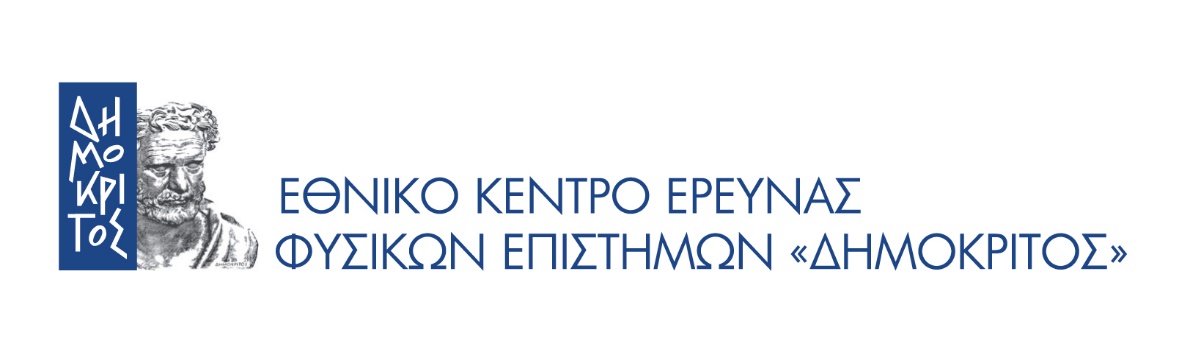 Εργαστήριο Ολοκληρωμένων Συστημάτων ΚΑΝΟΝΙΣΜΟΣ ΛΕΙΤΟΥΡΓΙΑΣ ΤΟΥ ΘΕΡΙΝΟΥ ΠΡΟΓΡΑΜΜΑΤΟΣ SMARTCAMPΓια την ομαλή λειτουργία των του θερινού προγράμματος SMARTcamp πρέπει να τηρούνται τα παρακάτω: Οι μαθητές θα πρέπει να προσέρχονται εγκαίρως στους χώρους διδασκαλίας του camp  και να αποχωρούν από το σχολείο μετά τη λήξη τού προγράμματος το αργότερο μέχρι 4.30μμΟι υπεύθυνοι επίβλεψης του Camp θα ελέγχουν τις παρουσίες των μαθητών/ μαθητριών και θα ενημερώνουν τους γονείς.Οι μαθητές θα πρέπει να δηλώσουν εκ των προτέρων εαν πάσχουν από κάποια  ασθένεια/αλλεργία ή παίρνουν κάποια φαρμακευτική αγωγή κατά τη διάρκεια της περιόδου του προγράμματος.Απαγορεύονται αιχμηρά αντικείμενα καθώς και πολύτιμα αντικείμενα.Σε περίτπωση απώλειας ή καταστροφής προσωπικών και πολύτιμων ειδών των μαθητών, η διοργάνωση του προγράμματος SMARTcamp δε φέρει καμία ευθύνη.Για τους μαθητές που παραλαμβάνονται από άλλα πρόσωπα θα πρέπει να συμπληρώνεται μια εξουσιοδότηση (Έγγραφό «ΕΞΟΥΣΙΟΔΟΤΗΣΗ»).Δηλώνω ότι έλαβα γνώση των όρων λειτουργίας του θερινού προγράμματος SMARTcamp και συμφωνώ ανεπιφύλακταΗμερομηνία     	/    /						Ο Γονεάς/ Κηδεμόνας 